CURRICULUM VITAETIBIN Email ID: tibin-394793@gulfjobseeker.com  PERSONAL PROFILE Dynamic Logistics Coordinator with a drive for tackling goals and achieving success. Bringing forth the ability to lead and collaborate, with a substantial knowledge about supply chains and logistics networks. Committed to optimizing and coordinating processes, and experienced in troubleshooting and overcoming challenges.CAREER OBJECTIVETo build a long - term career in Logistics, Shipping, Administration, Coordination and Operations that offers professional growth and continuous learning opportunities.SKILLSMultitaskingAdministrative and Clerical SkillsEmployee Communication and ManagementLeadership SkillsKnowledge of Warehouse and Transportation OperationsCoordination SkillsEDUCATIONAL QUALIFICATIONCourse					B-Tech (Electronics and Communication Engineering)Institution				Techno Global University, IndiaYear of passing			June 2014WORK EXPERIENCEDecember 2016- Till Date			Designation:		ManagerResponsibilitiesManage the Inbound shipments and follow up with Clearing & forwarding agents to receive the shipment in Warehouse Manage the stock movements through Warehouse Management SystemsMonthly Stock Audit in co-ordination with Finance teamStock reconciliation and Stock report at the end of every monthEnsure safety of warehouse, handling all the vendors associated with operationsMaintain accuracy and integrity of all logistic informationCoordinate with the Credit Team on billing and payment collections from customersPerform and verify customs documentations for Exports, Transfer of Ownerships & Imports shipmentsCoordinate & Arrange transportation for shipments to destinationsFull coordination with Sales Team/Warehouse team for smooth execution of shipmentsConduct monthly or on-demand stock take-offs to maintain accurate inventory levelJanuary 2015 to November 2016 (Dubai International Airports Expansion Projects in U.A.E)Designation:   Jn.Electrical Engineer _CUM_ LogisticsMaterial ControllerResponsibilities:Installation and Modification of Electrical EquipmentsPlanning and controlling of material movements for workPlanning and control for Baggage Handling System in Dubai international airportWork  planning and coordination of works and workersScheduling day today worksJuly 2014 to December 2014 Designation:Project CoordinatorResponsibilities:Work planning and coordination of works and workersScheduling works and meeting the customer schedulesUpdating work records as per company rulesResponsible and Full in charge of workIT SKILLSDiploma in Computer BasicsMS Office WordMS Office PowerPointExcelPERSONAL PARTICULARS Date of Birth 		: 07-03-1992Nationality 		: IndianGender 		: MaleLanguages Known 	: English, Hindi, Malayalam& TamilDECLARATIONI hereby declare that the details furnished above are true to the best of my knowledge and I bear the responsibility for the correctness of the above mentioned particulars.										TIBIN 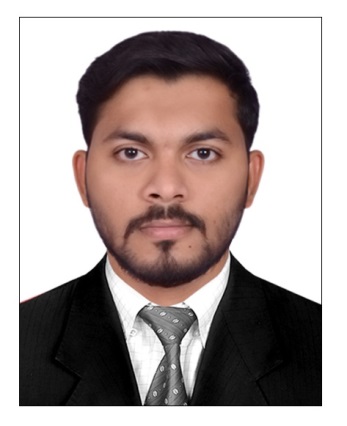 